Menu of Home Learning ActivitiesMonday 29th JuneReading: Learn to read fluently by reading along to Number Poems.  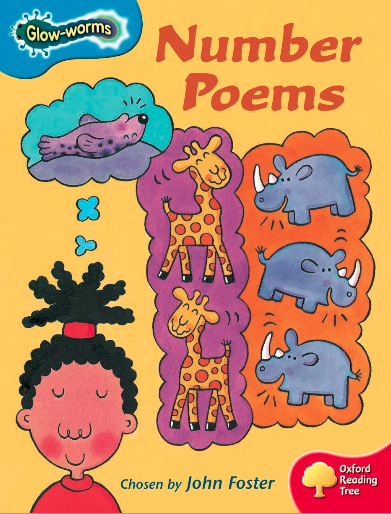 Click on the link below https://www.oxfordowl.co.uk/api/digital_books/1352.htmlWhich is your favourite poem? Can you spot the digraphs we have learnt?Writing – Miss Fitzgerald will teach you how to write the beginning of the story of The Gingerbread Man.Maths – Come and learn about partitioningThe video and worksheets are also in a folder in Teams Files: Monday 22nd June in case you have any problem here.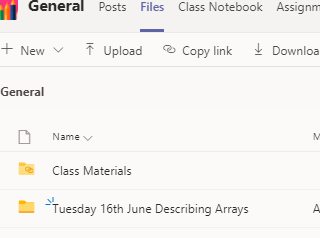 Watch the video we have recorded for you. Go to the newly created Bramingham web page called ‘Year 1 Maths and English Resources’. See left.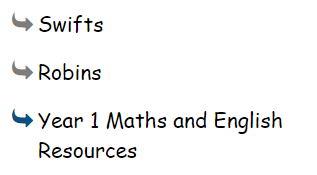 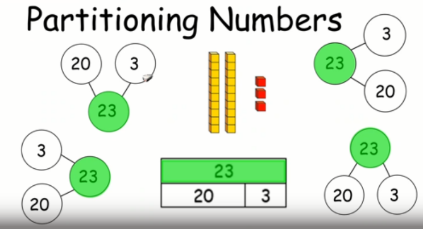  . 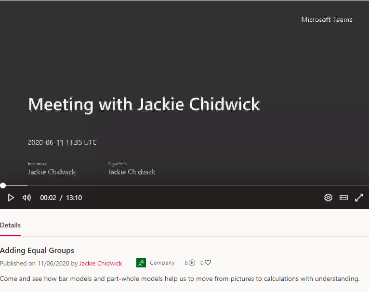 Then click on the picture (see left)It may also appear as this picture: This will take you directly to the video stream. When you get there, click on the double arrow to enlarge the screen. 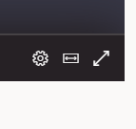 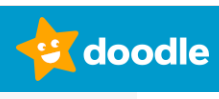 Phonics - To learn ph, wh and knRead the words on the PowerPoint and complete the activity. Make 3 lists for wh, ph and kn. Can you write 3 words for each column? Optional activitiesScience on Purple MashThere is a 2do set for you by special request!You can watch video about sun safety at https://www.youtube.com/watch?v=T7ghJsZug60 about George the sunsafe superstar and complete the 2do.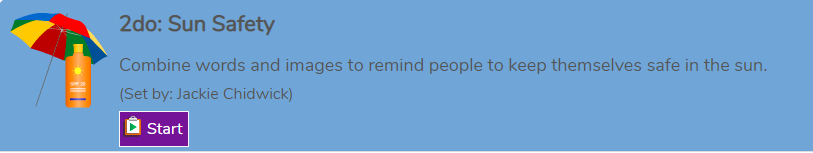 Computing:CodingAccess Discovery Education Coding at:https://www.discoveryeducation.co.uk/what-we-offer/discovery-education-codingLog in: student35491Password: bramcodeYou will begin to work on unit 1b (Simple Inputs).  Do Lesson 4 - Emergency!PEHave fun doing 'The Name Workout'.  Could you try your sibling's name?  How about your surname?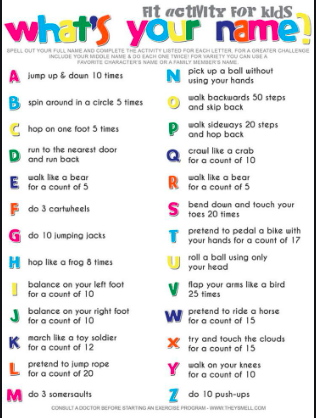 